$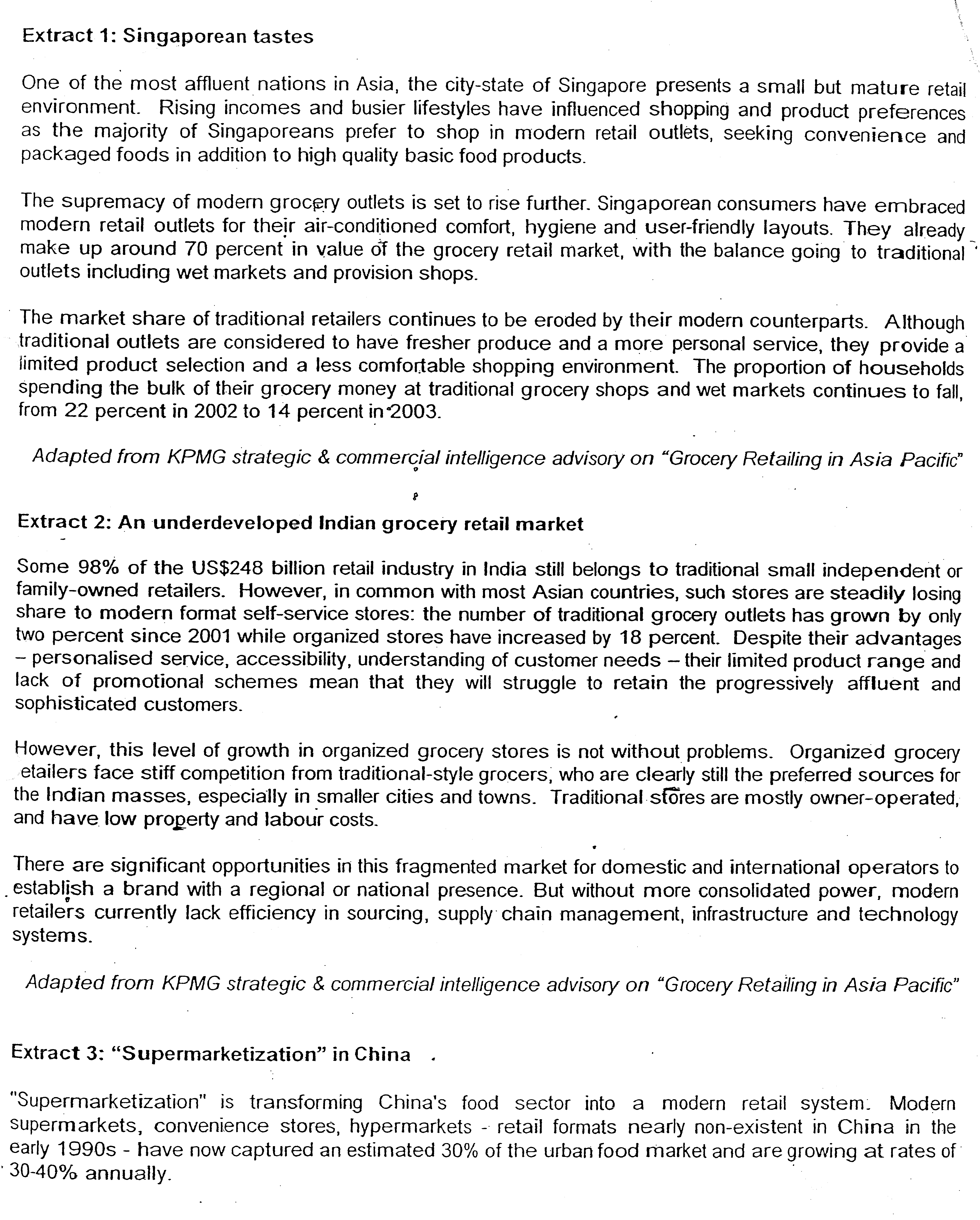 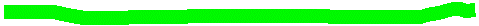 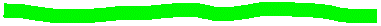 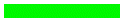 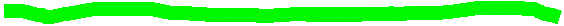 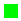 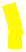 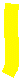 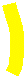 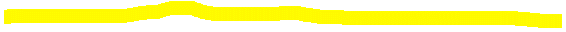 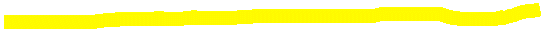 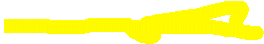 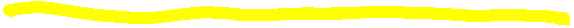 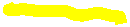 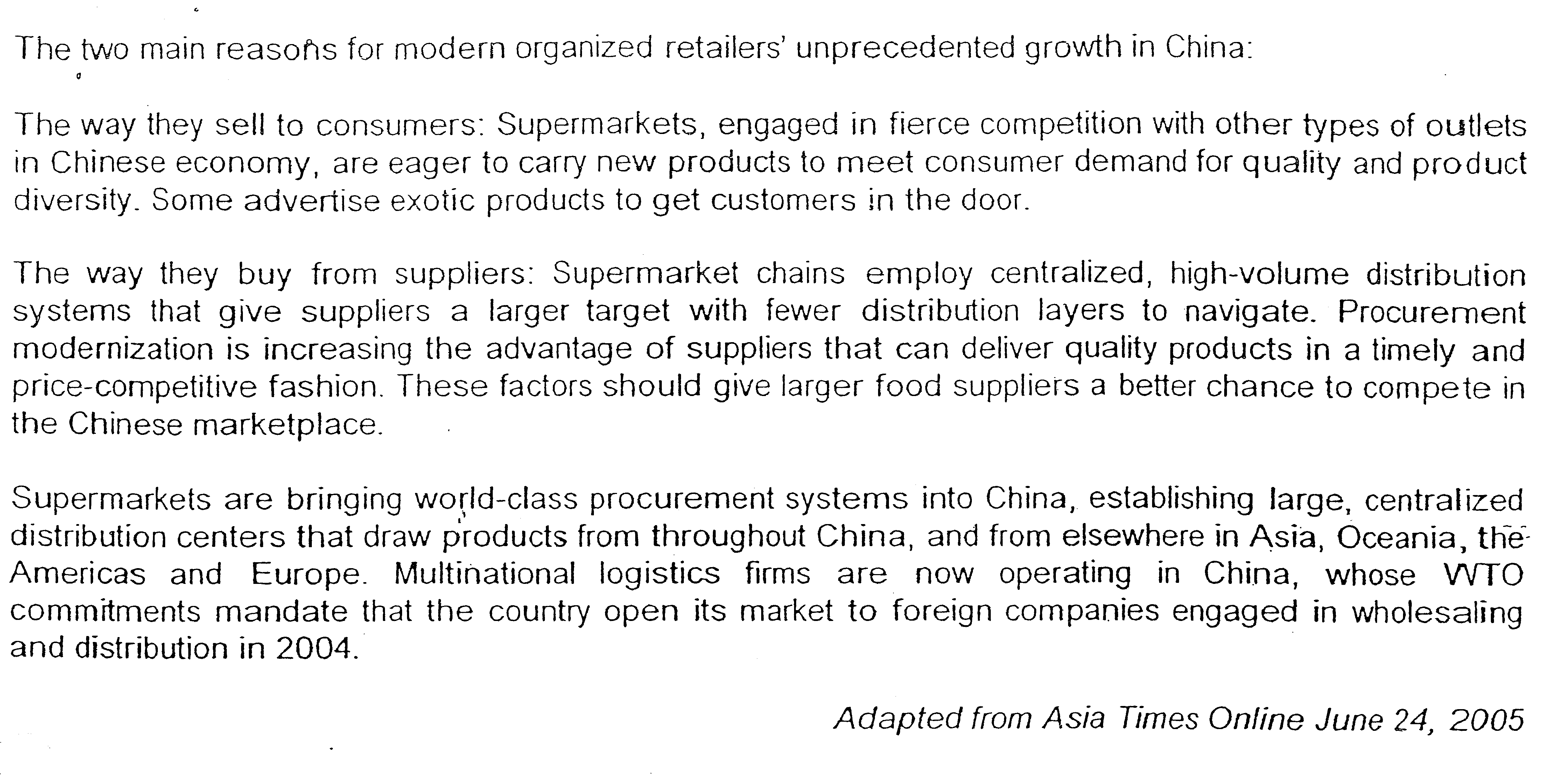                                                                                                                Source: IGD, 2005; KPMG analysis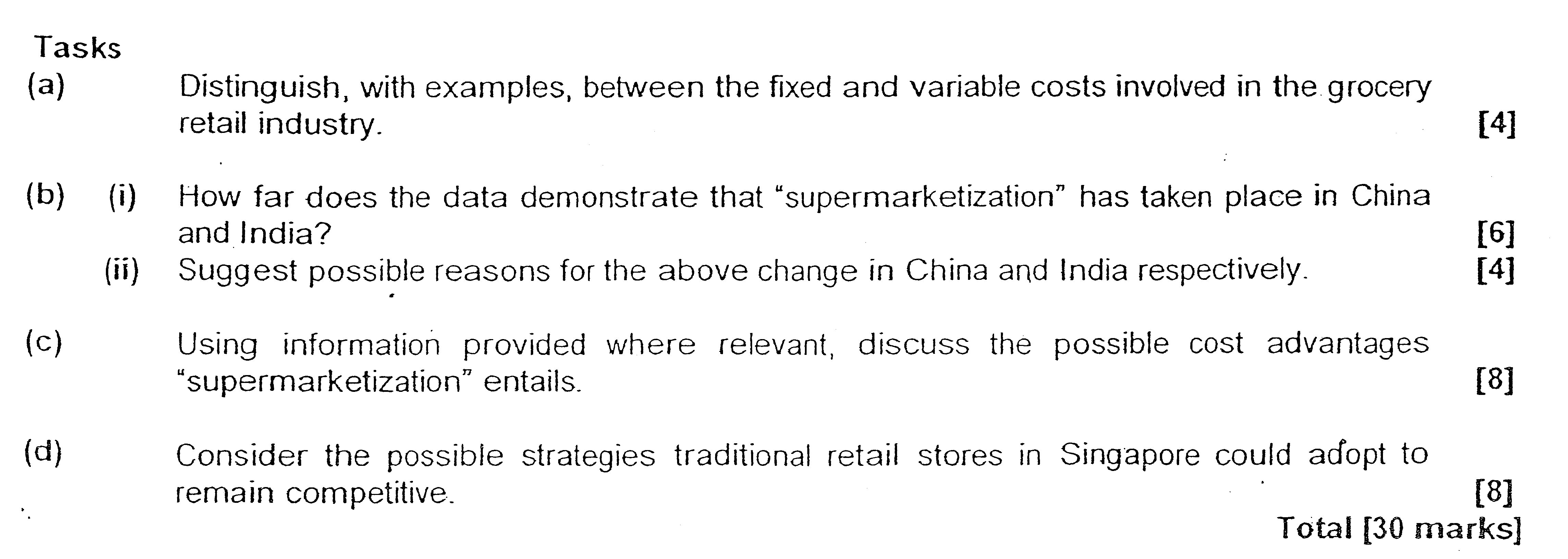 